Зарегистрировано в Минюсте РД 28 сентября 2023 г. N 6799МИНИСТЕРСТВО ФИНАНСОВ РЕСПУБЛИКИ ДАГЕСТАНПРИКАЗот 29 августа 2023 г. N 683ОБ ОБЩЕСТВЕННОМ СОВЕТЕ ПРИ МИНИСТЕРСТВЕ ФИНАНСОВРЕСПУБЛИКИ ДАГЕСТАНВ соответствии с постановлением Правительства Республики Дагестан от 11 мая 2022 г. N 121 "Об утверждении типового положения об общественном совете при органе исполнительной власти Республики Дагестан" (официальный интернет-портал правовой информации (www.pravo.gov.ru), 2022, 13 мая, N 0500202205130005) приказываю:1. Утвердить:Положение об Общественном совете при Министерстве финансов Республики Дагестан согласно приложению N 1;Положение о порядке проведения конкурса по отбору кандидатов в состав Общественного совета при Министерстве финансов Республики Дагестан согласно приложению N 2.2. Разместить настоящий приказ на официальном сайте Министерства финансов Республики Дагестан.3. Настоящий приказ вступает в силу в установленном законодательством порядке.4. Контроль за исполнением настоящего приказа оставляю за собой.Врио министра финансовРеспублики ДагестанШ.ДАБИШЕВПриложение N 1к приказу Министерства финансовРеспублики Дагестанот 29 августа 2023 г. N 683ПОЛОЖЕНИЕОБ ОБЩЕСТВЕННОМ СОВЕТЕ ПРИ МИНИСТЕРСТВЕ ФИНАНСОВРЕСПУБЛИКЕ ДАГЕСТАНI. Общие положения1.1. Положение об Общественном совете при Министерстве финансов Республики Дагестан (далее - положение) определяет компетенцию, порядок формирования и деятельности Общественного совета при Министерстве финансов Республики Дагестан.1.2. Общественный совет при Министерстве финансов Республики Дагестан (далее - Общественный совет) призван обеспечить учет интересов, защиту прав и свобод граждан Российской Федерации и общественных объединений при осуществлении государственной политики в установленной сфере деятельности Министерства финансов Республики Дагестан (далее - Министерство).1.3. Целью деятельности Общественного совета является осуществление общественного контроля за деятельностью Министерства, а также привлечение граждан к рассмотрению разрабатываемых общественно значимых проектов нормативных правовых актов, рассмотрению ежегодного плана деятельности Министерства и отчета об его исполнении.1.4. Общественный совет является постоянно действующим консультативно-совещательным органом общественного контроля и участвует в осуществлении общественного контроля в порядке и формах, предусмотренных Федеральным законом от 21 июля 2014 г. N 212-ФЗ "Об основах общественного контроля в Российской Федерации", Законом Республики Дагестан от 4 декабря 2015 г. N 113 "О некоторых вопросах осуществления общественного контроля в Республике Дагестан" и настоящим положением.1.5. Общественный совет в своей деятельности руководствуется Конституцией Российской Федерации, федеральными законами, правовыми актами Президента Российской Федерации и Правительства Российской Федерации, Конституцией Республики Дагестан, законами Республики Дагестан и иными нормативными правовыми актами, а также настоящим положением.1.6. Общественный совет формируется на основе добровольного участия граждан в его деятельности.1.7. Общественный совет осуществляет свою деятельность на основе принципов законности, уважения прав и свобод человека, а также коллегиальности, открытости и гласности.1.8. Министерство обеспечивает организационно-техническое сопровождение деятельности Общественного совета.II. Задачи и функции Общественного совета2.1. Основными задачами Общественного совета являются:осуществление общественного контроля за деятельностью Министерства в формах и порядке, предусмотренных законодательством Российской Федерации и законодательством Республики Дагестан;повышение прозрачности и открытости деятельности Министерства и повышение эффективности реализации полномочий, отнесенных к его ведению;обеспечение взаимодействия общественных объединений и некоммерческих организаций, экспертного сообщества и граждан с Министерством;содействие учету законных интересов некоммерческих организаций и граждан, защите прав и свобод человека и гражданина при реализации Министерством своих полномочий;обеспечение участия граждан, общественных объединений и иных организаций в обсуждении и выработке решений по вопросам государственной политики и нормативно-правового регулирования в установленной сфере деятельности Министерства;выдвижение и обсуждение общественных инициатив, связанных, с деятельностью Министерства;подготовка предложений по совершенствованию государственной политики в установленной сфере деятельности Министерства;обеспечение участия граждан в рассмотрении вопросов, относящихся к сфере деятельности Министерства, и выработка предложений по их решению;повышение информированности граждан о деятельности Министерства.2.2. Общественный совет для выполнения задач, указанных в пункте 2.1 настоящего положения, осуществляет следующие функции:реализует мероприятия общественного контроля;участвует в информировании общественности о целях, задачах и результатах деятельности Министерства;осуществляет анализ общественного мнения в сфере деятельности Министерства;вносит предложения по совершенствованию деятельности Министерства;участвует в мониторинге качества оказания государственных услуг Министерством;рассматривает и обсуждает инициативы граждан и общественных объединений по вопросам, отнесенным к компетенции Министерства;подготавливает предложения по совершенствованию законодательства, осуществляющего регулирование в сфере деятельности Министерства;рассматривает разрабатываемые Министерством проекты нормативных правовых актов и принимаемые решения в установленной сфере деятельности;готовит предложения, направленные на оптимизацию деятельности Министерства;участвует в антикоррупционной работе и в оценке эффективности государственных закупок в Министерстве.2.3. Задачи и функции Общественного совета могут изменяться и дополняться с учетом изменения ситуации в сфере деятельности Министерства.III. Права и обязанности Общественного совета3.1. Общественный совет для достижения своих задач и реализации функций вправе:осуществлять общественный контроль в формах, предусмотренных законодательством Российской Федерации и законодательством Республики Дагестан;выступать в качестве инициаторов, организаторов мероприятий, проводимых при осуществлении общественного контроля, а также участвовать в проводимых мероприятиях;запрашивать в соответствии с законодательством Российской Федерации и законодательством Республики Дагестан у Министерства необходимую для осуществления общественного контроля информацию, за исключением информации, содержащей сведения, составляющие государственную тайну, сведения о персональных данных, и информации, доступ к которой ограничен федеральными законами;посещать в случаях и порядке, которые предусмотрены законодательством Российской Федерации и законодательством Республики Дагестан, Министерство;подготавливать по результатам осуществления общественного контроля итоговый документ и направлять его на рассмотрение в Министерство и в средства массовой информации;в случае выявления фактов нарушения прав и свобод человека и гражданина, прав и законных интересов общественных объединений и иных негосударственных некоммерческих организаций направлять в соответствии с законодательством Российской Федерации и законодательством Республики Дагестан материалы, полученные в ходе осуществления общественного контроля, Уполномоченному по правам человека в Республике Дагестан, Уполномоченному по правам ребенка в Республике Дагестан, Уполномоченному по защите прав предпринимателей в Республике Дагестан и в прокуратуру Республики Дагестан;принимать участие в заседаниях коллегий, рабочих групп Министерства с правом совещательного голоса, иных мероприятиях, проводимых Министерством при осуществлении возложенных на него полномочий;организовывать и проводить тематические мероприятия, конференции, круглые столы, семинары и дискуссии с привлечением представителей общественности и экспертного сообщества;вносить предложения по совершенствованию деятельности Министерства;рассматривать проекты правовых актов и иных документов, разрабатываемых Министерством;принимать участие в работе создаваемых Министерством конкурсных и аттестационных комиссий, в том числе комиссии по соблюдению требований к служебному поведению и урегулированию конфликта интересов, по вопросам антикоррупционной деятельности и закупок (товаров, работ, услуг);проводить общественные экспертизы проектов правовых актов и принимаемых Министерством решений, а также давать по ним заключения и предложения;проводить слушания по приоритетным направлениям деятельности Министерства;рассматривать ежегодные планы деятельности Министерства;направлять запросы и обращения в Министерство;принимать решения по вопросам, находящимся в ведении Общественного совета;взаимодействовать со средствами массовой информации по освещению вопросов, обсуждаемых на заседаниях Общественного совета;пользоваться иными правами, предусмотренными законодательством Российской Федерации и законодательством Республики Дагестан.3.2. Общественный совет как субъект общественного контроля обязан:соблюдать законодательство Российской Федерации и законодательство Республики Дагестан об общественном контроле;соблюдать установленные законодательством Российской Федерации и законодательством Республики Дагестан ограничения, связанные с деятельностью Министерства;не создавать препятствий законной деятельности Министерства;соблюдать конфиденциальность полученной в ходе осуществления общественного контроля информации, если ее распространение ограничено законодательством Российской Федерации и законодательством Республики Дагестан;обнародовать информацию о своей деятельности по осуществлению общественного контроля и о результатах контроля;нести иные обязанности, предусмотренные законодательством Российской Федерации и законодательством Республики Дагестан.IV. Порядок формирования Общественного совета4.1. Общественный совет формируется на основе добровольного участия в его деятельности граждан Российской Федерации, не имеющих ограничений в соответствии с частью 2 статьи 7 Федерального закона от 23 июня 2016 г. N 183-ФЗ "Об общих принципах организации и деятельности общественных палат субъектов Российской Федерации".4.2. Членами Общественного совета могут быть граждане, достигшие восемнадцати лет, соответствующие критериям отбора, разработанным Министерством, при котором формируется Общественный совет, совместно с Общественной палатой Республики Дагестан.4.3. Члены Общественного совета исполняют свои обязанности на общественных началах.4.4. Состав Общественного совета формируется Министерством совместно с Общественной палатой Республики Дагестан (по согласованию).4.5. Персональный состав Общественного совета формируется на конкурсной основе и утверждается приказом министра финансов Республики Дагестан (далее - министр) из представителей Общественной палаты Республики Дагестан, некоммерческих организаций, экспертного и научного сообщества и граждан, имеющих опыт работы в соответствующей сфере государственного управления.4.6. Правила проведения конкурса по отбору кандидатов в состав Общественного совета (далее - конкурс), порядок формирования конкурсной комиссии, методика оценки и критерии отбора кандидатов в состав Общественного совета определяются положением о порядке проведения конкурса, утвержденным приказом Министра и разработанным совместно с Общественной палатой Республики Дагестан (по согласованию).4.7. Для проведения конкурса Министерство образует конкурсную комиссию.4.8. В состав конкурсной комиссии входят Министр и (или) уполномоченные им представители, а также представители Общественной палаты Республики Дагестан (по согласованию).4.9. Состав конкурсной комиссии утверждается приказом в количестве не менее 5 человек.4.10. Конкурсная комиссия проверяет кандидатов на соответствие установленным законодательством требованиям, проводит отбор кандидатов и принимает решение о включении их в состав Общественного совета.4.11. Решения конкурсной комиссии принимаются простым большинством голосов ее членов.4.12. Конкурсная комиссия проводит заседания и оформляет протоколы по результатам проведенных заседаний.4.13. Министерство размещает объявление о конкурсе на своем официальном интернет-сайте и направляет указанное объявление в Общественную палату Республики Дагестан.4.14. Кандидаты в члены Общественного совета направляют в конкурсную комиссию следующие документы:заявление о включении в Общественный совет;анкета;согласие на обработку персональных данных.4.15. Формы документов устанавливаются Министерством.4.16. Прием документов осуществляется в течение 30 дней с момента размещения объявления.4.17. Конкурсная комиссия отбирает кандидатов в члены Общественного совета при наличии у них экспертных знаний, опыта работы и (или) опыта общественной деятельности по профилю деятельности Министерства.4.18. В течение 14 календарных дней после окончания приема документов конкурсная комиссия проводит анализ документов кандидатов на предмет их соответствия требованиям, установленным законодательством, и критериям отбора, разработанным Министерством, при котором формируется Общественный совет, совместно с Общественной палатой Республики Дагестан (по согласованию).4.19. Конкурсная комиссия в целях проведения конкурсного отбора вправе запрашивать дополнительную информацию, а также принимать во внимание информацию, находящуюся в открытом доступе, проводить собеседования с кандидатами.4.20. На итоговом заседании конкурсная комиссия оформляет протокол со списком отобранных кандидатов и представляет его на утверждение Министру, при котором формируется Общественный совет.4.21. Список отобранных конкурсной комиссией кандидатов обязателен к утверждению Министром.4.22. В случае принятия конкурсной комиссией решения об отказе кандидату во включении в Общественный совет конкурсная комиссия направляет ему письменный мотивированный отказ в течение 10 дней со дня принятия такого решения.4.23. Основаниями для отказа кандидату во включении в Общественный совет являются:представление неполного пакета документов;недостоверность представленной информации;наличие ограничений, предусмотренных частью 2 статьи 7 Федерального закона от 23 июня 2016 г. N 183-ФЗ "Об общих принципах организации и деятельности общественных палат субъектов Российской Федерации";несоответствие критериям отбора кандидатов в состав Общественного совета, определенным положением о порядке проведения конкурса.4.24. Информация об итогах конкурса с утвержденным списком членов Общественного совета размещается на официальном интернет-сайте Министерства в сроки, установленные в положении о порядке проведения конкурса.4.25. Срок полномочий Общественного совета составляет 3 года и исчисляется со дня первого заседания Общественного совета в новом составе.4.26. Количественный состав Общественного совета определяется Министерством исходя из представительства некоммерческих организаций, профессионального и экспертного сообщества, осуществляющих свою деятельность в сфере полномочий Министерства. Общая численность членов Общественного совета устанавливается в пределах от 11 до 36 человек.4.27. В случае если совокупное число кандидатов меньше утвержденного количественного состава Общественного совета, конкурсная комиссия вправе провести дополнительный конкурсный отбор.4.28. Полномочия члена Общественного совета прекращаются в случае:подачи заявления о выходе из состава Общественного совета;истечения срока полномочий;вступления в законную силу вынесенного в отношении его обвинительного приговора суда;смерти, признания на основании решения суда недееспособным, безвестно отсутствующим или умершим;систематического пропуска без уважительной причины заседаний Общественного совета;назначения на должность государственной службы Российской Федерации и субъекта Российской Федерации, муниципальной службы или избрания на выборную должность в органе местного самоуправления;получения гражданства иностранного государства.V. Организация деятельности Общественного совета5.1. На организационном заседании Общественного совета открытым голосованием избираются председатель Общественного совета и его заместитель, которые организуют работу Общественного совета и проводят его заседания.5.2. Первое заседание Общественного совета проводится не позднее чем через 30 дней после утверждения нового состава Общественного совета.5.3. Срок полномочий членов Общественного совета начинается со дня проведения первого заседания Общественного совета в новом составе.5.4. Основной формой деятельности Общественного совета являются заседания, которые проводятся не реже одного раза в квартал и считаются правомочными, если на них присутствует не менее двух третей членов Общественного совета. По решению Общественного совета может быть проведено внеочередное заседание.5.5. Внеочередное заседание Общественного совета созывается по инициативе его председателя, по предложению Министра либо по требованию не менее чем половины членов Общественного совета.5.6. Общественный совет осуществляет свою деятельность в соответствии с планом работы, составленным на год, утвержденным председателем Общественного совета и согласованным с Министром.5.7. За месяц до начала заседания Общественного совета его члены вносят предложения в повестку и готовят для обсуждения информационные материалы, которые доводятся до сведения участников заседания Общественного совета и Министра.5.8. Члены Общественного совета информируются секретарем Общественного совета о дате, времени и месте проведения заседания в письменной или устной форме не позднее чем за 7 дней до дня заседания.5.9. В заседании Общественного совета с правом совещательного голоса участвует Министр или уполномоченное им должностное лицо. На заседаниях Общественного совета вправе присутствовать иные работники Министерства.5.10. Решения Общественного совета принимаются в форме заключений, предложений и обращений, носят рекомендательный характер и отражаются в протоколах заседаний Общественного совета.5.11. Решения Общественного совета по рассмотренным вопросам принимаются открытым голосованием простым большинством голосов (от числа присутствующих). При равенстве голосов председатель Общественного совета имеет право решающего голоса.5.12. Решения Общественного совета отражаются в протоколах заседаний, которые подписываются секретарем Общественного совета и утверждаются председателем Общественного совета. Копии протокола заседания представляются членам Общественного совета.5.13. Информация о решениях Общественного совета, заключения и результаты экспертиз по рассмотренным проектам нормативных правовых актов и иным документам, план работы на год, а также ежегодный отчет об итогах деятельности Общественного совета в обязательном порядке подлежат опубликованию в информационно-телекоммуникационной сети "Интернет", в том числе на интернет-ресурсах, согласованных с Министерством.5.14. Председатель Общественного совета:определяет приоритетные направления деятельности Общественного совета и организует его работу;председательствует на заседаниях Общественного совета;подписывает протоколы заседаний и другие документы Общественного совета;формирует при участии членов Общественного совета и утверждает план работы, повестку заседания Общественного совета;организует участие экспертов и иных лиц, приглашаемых на заседание Общественного совета;вносит предложения по проектам документов для обсуждения на заседаниях Общественного совета и согласует их;взаимодействует с Министром по вопросам реализации решений Общественного совета;представляет Общественный совет при взаимодействии с иными органами исполнительной власти, органами местного самоуправления муниципальных образований Республики Дагестан, организациями и гражданами;дает поручения членам Общественного совета и контролирует их исполнение;осуществляет контроль за исполнением решений, принимаемых Общественным советом;принимает участие в заседаниях коллегии, в конкурсной, аттестационной и иных комиссиях Министерства;осуществляет иные полномочия по обеспечению деятельности Общественного совета.5.15. В отсутствие председателя Общественного совета его функции исполняет заместитель.5.16. Члены Общественного совета:участвуют в мероприятиях, проводимых Общественным советом, а также в подготовке материалов по рассматриваемым на заседаниях вопросам;вносят предложения по формированию повестки дня заседаний Общественного совета;знакомятся с документами, касающимися рассматриваемых проблем, высказывают свое мнение по существу обсуждаемых вопросов, замечания и предложения по проектам принимаемых решений;вносят предложения в план работы Общественного совета;участвуют в подготовке материалов к заседанию Общественного совета;в установленном порядке принимают участие в рассмотрении обращений граждан, в том числе о нарушении их прав, свобод и законных интересов в сфере компетенции Министерства;осуществляют иные полномочия в рамках деятельности Общественного совета.5.17. Члены Общественного совета обладают равными правами при обсуждении вопросов и голосовании.5.18. Члены Общественного совета обязаны лично участвовать в заседаниях Общественного совета и не вправе делегировать свои полномочия другим лицам.5.19. Для организационно-технического сопровождения деятельности Общественного совета Министром назначается секретарь. Секретарь не является членом Общественного совета.5.20. Секретарь Общественного совета:ведет и оформляет протоколы заседаний Общественного совета;готовит проекты решений, документы и информационные материалы к заседаниям Общественного совета и осуществляет их рассылку;уведомляет членов Общественного совета о дате, месте и повестке предстоящего заседания;взаимодействует с другими структурными подразделениями Министерства по вопросам организационно-технического и информационного сопровождения деятельности Общественного совета;хранит документацию Общественного совета и готовит в установленном порядке документы для архивного хранения и уничтожения.VI. Заключительные положенияМинистерство в целях обобщения практики направляет в Министерство по национальной политике и делам религий Республики Дагестан и Общественную палату Республики Дагестан ежегодный отчет о деятельности Общественного совета.Приложение N 2к приказу Министерства финансовРеспублики Дагестанот 29 августа 2023 г. N 683ПОЛОЖЕНИЕО ПОРЯДКЕ ПРОВЕДЕНИЯ КОНКУРСА ПО ОТБОРУ КАНДИДАТОВОБЩЕСТВЕННОГО СОВЕТА ПРИ МИНИСТЕРСТВЕ ФИНАНСОВРЕСПУБЛИКИ ДАГЕСТАНI. Общие положения1.1. Настоящее Положение о порядке проведения конкурса по отбору кандидатов в состав Общественного совета при Министерстве финансов Республики Дагестан (далее - Положение, конкурс, Общественный совет) разработано совместно с Общественной палатой Республики Дагестан (по согласованию) в целях обеспечения объективности и прозрачности конкурсной процедуры при проведении Министерством финансов Республики Дагестан (далее - Министерство) конкурса.1.2. Положением регулируются правила подготовки и проведения конкурса, включая порядок формирования конкурсной комиссии, порядок, методику оценки и критерии отбора кандидатов в состав Общественного совета, подготовленные с учетом требований постановления Правительства Республики Дагестан от 11 мая 2022 года N 121 "Об утверждении Типового положения об общественном совете при органе исполнительной власти Республики Дагестан" к проведению конкурса.1.3. Право на участие в конкурсе имеют граждане Российской Федерации владеющие государственным языком Российской Федерации, и не имеющие ограничений в соответствии с частью 2 статьи 7 Федерального закона от 23 июня 2016 г. N 183-ФЗ "Об общих принципах организации и деятельности общественных палат в Российской Федерации".Общественный совет предусматривает добровольное участие в его деятельности граждан Российской Федерации.1.4. Членом Общественного совета на конкурсной основе может стать гражданин Российской Федерации:достигший возраста 21 года;имеющий опыт работы по профилю деятельности Министерства не менее одного года;не имеющий конфликта интересов, связанного с осуществлением деятельности Министерства;в отношении которого отсутствует информация об участии в деятельности, содержащей признаки нарушения законодательства Российской Федерации о противодействии коррупции.1.5. Конкурс объявляется по решению министра финансов Республики Дагестан (далее - Министр) и оформляется приказом Министерства.1.6. Состав Общественного совета формируется на конкурсной основе из представителей Общественной палаты Республики Дагестан, некоммерческих организаций, экспертного и научного сообщества и граждан, имеющих опыт работы в социальной сфере и в сфере государственного управления, и утверждается приказом Министерства.II. Подготовка к проведению конкурса2.1. Министерство размещает объявление о конкурсе на своем официальном интернет-сайте (www.minfinrd.ru) и направляет указанное объявление в Общественную палату Республики Дагестан.Объявления о приеме документов для участия в конкурсе и информация о конкурсе также могут публиковаться в периодических печатных изданиях.2.2. Информационное сообщение о проведении конкурса должно быть опубликовано не менее чем за 30 дней до объявленной в нем даты проведения конкурса.2.3. Информационное сообщение о проведении конкурса должно включать:а) основные характеристики и сведения о местонахождении Министерства;б) требования, предъявляемые к кандидату;в) дату и время начала и окончания приема заявок с прилагаемыми к ним документами;г) адрес места приема заявок и документов;д) перечень документов, необходимых для участия в конкурсе, и требования к их оформлению;е) номера телефонов и местонахождение комиссии;ж) методику проведения конкурса;з) способ уведомления участников конкурса и его победителей об итогах конкурса.2.4. Для проведения конкурса Министерство образует конкурсную комиссию.2.5. Подготовка к проведению конкурса предусматривает выбор методов оценки профессиональных и личностных качеств кандидатов (далее - методы оценки).III. Порядок формирования конкурсной комиссии3.1. Для проведения конкурса Министерство образует конкурсную комиссию, в состав которой входят Министр и (или) уполномоченные им представители, а также представители Общественной палаты Республики Дагестан (по согласованию).3.2. Состав конкурсной комиссии утверждается приказом Министерства в количестве не менее 5 человек.3.3. Сроки проведения каждого конкурсного отбора и проведения дополнительного конкурсного отбора определяются Министерством.IV. Организация работы конкурсной комиссии4.1. Основными задачами конкурсной комиссии являются:прием и отбор документов, представленных на конкурс;принятие решения об отборе кандидатов (кандидата);4.2. Заседания конкурсной комиссии проводятся по мере необходимости, в случае издания приказа Министерства о проведении конкурса.4.3. Оценка профессионального уровня кандидатов осуществляется конкурсной комиссией на основании представленных кандидатами документов, в том числе об образовании, квалификации, а также подтверждающих трудовую деятельность.4.4. Заседания конкурсной комиссии считается правомочным, если на нем присутствует не менее двух третей от общего количества ее членов.4.5. Председатель конкурсной комиссии:а) осуществляет общее руководство работой конкурсной комиссии;б) председательствует на заседаниях конкурсной комиссии;в) определяет по согласованию с другими членами конкурсной комиссии порядок рассмотрения вопросов;г) контролирует исполнение решений, принятых конкурсной комиссией;д) организует работу конкурсной комиссии;е) осуществляет иные действия в соответствии о законодательством Российской Федерации и правовыми актами Министерства.4.6. Заместитель председателя конкурсной комиссии исполняет обязанности председателя конкурсной комиссии в его отсутствие.4.7. Секретарь конкурсной комиссии:а) осуществляет подготовку проекта правового акта Министерства о проведении конкурса;б) осуществляет подготовку и размещение объявления о проведении конкурса;в) консультирует граждан, заявивших о намерении участвовать в конкурсе, по вопросам проведения конкурса;г) осуществляет оценку сведений, представленных гражданином, гражданским служащим, на предмет соответствия гражданина установленным квалификационным требованиям;д) готовит проект письменного отказа гражданину в приеме заявления и документов на участие в конкурсе при несвоевременном их представлении, представлении их не в полном объеме или с нарушением правил оформления без уважительной причины;е) готовит проект письма гражданину о его недопуске к участию в конкурсе в связи с выявленными ограничениями, установленными для конкурса;ж) получает от граждан письменные согласия на обработку их персональных данных;з) оформляет полученные сведения о кандидатах для последующего представления конкурсной комиссии;и) осуществляет организационно-техническое обеспечение проведения заседания конкурсной комиссии и организует проведение конкурсных процедур, включая информирование членов конкурсной комиссии о дате, времени и месте проведения заседаний конкурсной комиссии;к) оформляет результаты голосования членов конкурсной комиссии, принявшими участие в заседании;л) ведет протокол заседания конкурсной комиссии, в котором фиксирует ход заседания конкурсной комиссии, ее решения и результаты голосования, представляет его на подписание председателю и членам конкурсной комиссии;м) обеспечивает размещение информации о результатах конкурса на официальном сайте Министерства в 7-дневный срок со дня его завершения;н) направляет кандидатам сообщения в письменной форме о результатах конкурса в 7-дневный срок со дня его завершения;о) по письменному заявлению претендентов, не допущенных к участию в конкурсе, и кандидатов, участвовавших в конкурсе, возвращает их документы, хранящиеся в архиве Министерства, в течение трех лет со дня завершения конкурса;п) организует уничтожение документов претендентов на замещение вакантной должности гражданской службы в Министерство (для включения в кадровый резерв Министерства), не допущенных к участию в конкурсе, и кандидатов, участвовавших в конкурсе, по истечении трех лет со дня завершения конкурса.V. Порядок проведения конкурса5.1. Кандидаты в члены Общественного совета направляют в конкурсную комиссию заявку и документы, подготовленные в соответствии с требованиями, указанными в информационном сообщении о проведении конкурса.К заявке должны прилагаться следующие документы:а) собственноручно заполненная анкета по форме согласно приложению N 1 к настоящему положению с приложением фотографии;б) резюме кандидата, подготовленное в произвольной форме, с указанием профессиональных достижений, опыта принятия управленческих решений, командного взаимодействия и других характеристик, позволяющих оценить личностные качества и профессиональные достижения кандидата;в) копия паспорта или иного документа, удостоверяющего личность;г) копии трудовой книжки и (или) сведения о трудовой деятельности, оформленные в установленном законодательством порядке, и документов государственного образца о высшем профессиональном образовании, а также по желанию кандидата - о дополнительном профессиональном образовании, присвоении ученой степени, ученого звания;д) согласие кандидата на обработку персональных данных согласно приложению N 2 к настоящему положению (заполняется собственноручно, предоставляется в оригинале);е) заявление о прекращении полномочий члена общественного совета в случае членства в другом общественном совете (заполняется собственноручно, предоставляется в оригинале);ж) заявление о включении в общественный совет при Министерстве согласно приложению N 3 к настоящему положению.Кандидат вправе представить другие документы, характеризующие его личность, деловую репутацию и профессиональную квалификацию.5.2. Прием документов осуществляется в течение 30 дней с момента размещения объявления.5.3. В течение 14 календарных дней после окончания приема документов конкурсная комиссия проводит анализ документов кандидатов на предмет их соответствия требованиям, установленным законодательством, и критериям отбора, установленным настоящим положением.5.4. Конкурсная комиссия оценивает профессиональный уровень кандидатов на основании представленных ими документов об образовании, квалификации и отбирает кандидатов в члены Общественного совета при наличии у них экспертных знаний, опыта работы и (или) опыта общественной деятельности в социальной сфере.5.5. Конкурсная комиссия в целях проведения конкурсного отбора вправе запрашивать дополнительную информацию, а также принимать во внимание информацию, находящуюся в открытом доступе, проводить собеседования.5.6. Конкурсная комиссия проверяет кандидатов на соответствие установленным законодательством требованиям, и каждый член конкурсной комиссии заносит в конкурсный бюллетень, составляемый по форме согласно приложению N 4 к настоящему положению, результат оценки кандидата с краткой мотивировкой (при необходимости), обосновывающей принятое решение.5.7. Решения конкурсной комиссии принимаются простым большинством голосов ее членов.5.8. Результаты голосования конкурсной комиссии оформляются протоколом заседания конкурсной комиссии по форме согласно приложению N 5 к настоящему положению, содержащим рейтинг кандидатов с указанием набранных баллов и занятых ими мест по результатам оценки конкурсной комиссией.5.9. Информация об итогах конкурса с утвержденным списком членов Общественного совета размещается на официальном интернет-сайте Министерства в сроки, установленные в положении о порядке проведения конкурса.5.10. В случае принятия конкурсной комиссией решения об отказе кандидату на включение в Общественный совет конкурсная комиссия направляет ему мотивированный отказ в течение 10 дней со дня принятия такого решения.5.11. Основаниями для отказа кандидату во включении в Общественный совет являются:представление неполного пакета документов;недостоверность представленной информации;наличие ограничений, предусмотренных частью 2 статьи 7 Федерального закона от 23 июня 2016 г. N 183-ФЗ "Об общих принципах организации и деятельности общественных палат субъектов Российской Федерации";несоответствие критериям отбора кандидатов в состав Общественного совета, определенным положением о порядке проведения конкурса.5.12. В случае если совокупное число кандидатов меньше утвержденного количественного состава Общественного совета, конкурсная комиссия объявляет дополнительный конкурсный отбор.5.13. При обработке персональных данных в Министерстве в соответствии с законодательством Российской Федерации в области персональных данных принимаются правовые, организационные и технические меры или обеспечивается их принятие для защиты персональных данных от неправомерного или случайного доступа к ним, уничтожения, изменения, блокирования, копирования, предоставления, распространения персональных данных, а также от иных неправомерных действий в отношении персональных данных.VI. Методика оценки и критерии отбора кандидатовв состав Общественного совета6.1. В ходе конкурса в качестве метода оценки, позволяющего определить профессиональный уровень кандидатов, применяется форма, предусматривающая отбор кандидатов на основании представленных ими документов об образовании, квалификации, иных документов, подтверждающих наличие у них экспертных знаний, опыта работы и (или) опыта общественной деятельности в сфере финансов. В зависимости от областей и видов профессиональной служебной деятельности конкурсная комиссия оценивает профессиональный уровень кандидатов и отбирает кандидатов в члены Общественного совета.6.2. В качестве критериев отбора кандидатов применяются следующие параметры:6.3. Каждый член конкурсной комиссии заносит в конкурсный бюллетень, составляемый по форме согласно приложению 4 к настоящему положению, результат оценки кандидата (от ноля до трех баллов по каждому параметру).6.4. Итоговый балл кандидата определяется как сумма арифметических баллов, выставленных кандидату членами конкурсной комиссии по результатам рассмотрения документов.6.5. По результатам сопоставления итоговых баллов кандидатов секретарь конкурсной комиссии формирует рейтинг кандидатов в порядке убывания их суммарных итоговых баллов, выставленных членами комиссии, и оформляет протокол заседания конкурсной комиссии по форме согласно приложению 5 к настоящему положению.6.6. Комиссия принимает одно из следующих решений:о признании кандидатов победителями конкурса;о признании конкурса несостоявшимся.6.7. Победителями конкурса признаются участники, занявшие по рейтингу кандидатов первые шестнадцать мест, и в случае, если количество заявленных кандидатов менее шестнадцати человек, конкурс признается несостоявшимся.Приложение N 1к Положению о порядке проведенияконкурса по отбору кандидатов в составОбщественного совета при Министерствефинансов Республики Дагестан                                  АНКЕТА                       (заполняется собственноручно)Фамилия _____________________________________________________     МестоИмя _________________________________________________________      дляОтчество ____________________________________________________  фотокарточки10.  Выполняемая  работа  с  начала  трудовой деятельности (включая учебу ввысших и средних специальных учебных заведениях, военную службу и работу посовместительству, предпринимательскую деятельность и т.п.).При заполнении данного пункта необходимо именовать организации так, как ониназывались  в свое время, военную службу записывать с указанием должности иномера воинской части.11. Государственные награды, иные награды и знаки отличия______________________________________________________________________________________________________________________________________________________12.  Ваши близкие родственники (отец, мать, братья, сестры и дети), а такжемуж (жена), в том числе бывшие.Если родственники изменяли фамилию, имя, отчество, необходимо также указатьих прежние фамилию, имя, отчество.13.  Ваши близкие родственники (отец, мать, братья, сестры и дети), а такжемуж  (жена),  в том числе бывшие, постоянно проживающие за границей и (или)оформляющие  документы  для  выезда на постоянное место жительства в другоегосударство) _______________________________________________________(фамилия, имя, отчество, с какого времени они проживают за границей)______________________________________________________________________________________________________________________________________________________14. Пребывание за границей (когда, где, с какой целью) __________________________________________________________________________________________________________________________________________________________________________15. Отношение к воинской обязанности и воинское звание___________________________________________________________________________16.  Домашний  адрес  (адрес  регистрации,  фактического проживания), номертелефона (либо иной вид связи) _______________________________________________________________________________________________________________________17. Паспорт или документ, его заменяющий __________________________________                     (номер, серия, кем и когда выдан)______________________________________________________________________________________________________________________________________________________18. Наличие заграничного паспорта _________________________________________                     (номер, серия, кем и когда выдан)___________________________________________________________________________19. Номер страхового свидетельства обязательного пенсионногострахования (СНИЛС) _______________________________________________________20. ИНН ___________________________________________________________________21. Дополнительные сведения (участие в выборных представительныхорганах, другая информация, которую желаете сообщить о себе)______________________________________________________________________________________________________________________________________________________22. Мне известно, что заведомо ложные сведения, сообщенные о себе ванкете, и мое несоответствие квалификационным требования могут повлечьотказ в приеме на должность.    На проведение в отношении меня проверочных мероприятий согласен(согласна)."__" _________ 20__ г.                Подпись                            Фотография и данные о трудовой деятельности,                             воинской службе, об учебе оформляемого лицаМ.П.                          соответствуют документам, удостоверяющим                               личность, записям в трудовой книжке,                            документам об образовании и воинской службе"__" ___________ 20__ г.___________________________________________________________________________               (подпись, фамилия работника кадровой службы)Приложение N 2к Положению о порядке проведенияконкурса по отбору кандидатов в составОбщественного совета при Министерствефинансов Республики Дагестан                                 СОГЛАСИЕ                     на обработку персональных данных    Я, ___________________________________________________________________,    (фамилия,  имя, отчество (при наличии), дата рождения лица, выражающегосогласие на обработку персональных данных)___________________________________________________________________________(наименование   основного   документа,   удостоверяющего  личность,  и  егореквизиты  (в  том  числе  сведения  о  дате  выдачи указанного документа ивыдавшем его органе)__________________________________________________________________________,проживающий(ая) по адресу:в  порядке  и на условиях, определенных Федеральным законом от 27 июля 2006года  N  152-ФЗ  "О  персональных  данных",  выражаю  Министерству финансовРеспублики  Дагестан, расположенному по адресу: г. Махачкала, ул. Гамидова,14,  согласие  на  обработку  персональных  данных, указанных в заявлении ианкете  кандидата в Общественный совет при Министерстве финансов РеспубликиДагестан,   в  целях  образования  Общественного  совета  при  Министерствефинансов Республики Дагестан.    Я   предоставляю   Министерству   финансов  Республики  Дагестан  правоосуществлять следующие действия с моими персональными данными:    сбор,  систематизация,  накопление,  хранение,  уточнение  (обновление,изменение),   использование,   обезличивание,   блокирование,   уничтожениеперсональных  данных,  передача  персональных  данных  по  запросам органовгосударственной  власти  Республики  Дагестан  в  рамках  их  полномочий  сиспользованием  машинных  носителей или по каналам связи с соблюдением мер,обеспечивающих  их защиту от несанкционированного доступа, размещение их наинтернет-портале органов исполнительной власти в сети "Интернет".    Министерство финансов Республики Дагестан вправе осуществлять смешанную(автоматизированную  и  неавтоматизированную)  обработку  моих персональныхданных  посредством  внесения  их  в  электронную  базу данных, включения всписки   (реестры)   и   отчетные   формы,   предусмотренные   документами,регламентирующими представление отчетных данных (документов).    Срок действия настоящего согласия не ограничен.    Я  оставляю  за  собой  право  отозвать  настоящее согласие посредствомсоставления  соответствующего  письменного  документа,  который  может бытьнаправлен  мной  в адрес Министерства финансов Республики Дагестан по почтезаказным  письмом  с уведомлением о вручении либо вручен лично под распискууполномоченному представителю оператора.    В  случае  получения  моего  письменного заявления об отзыве настоящегосогласия  на  обработку персональных данных Министерство обязано уничтожитьмои  персональные  данные,  но  не ранее срока, необходимого для достиженияцелей обработки моих персональных данных.    Я  ознакомлен  с правами субъекта персональных данных, предусмотреннымиглавой  3 Федерального закона от 27 июля 2006 года N 152-ФЗ "О персональныхданных"."___" __________ 20___ г. _____________________   _________________________                                (подпись)          (расшифровка подписи)Приложение N 3к Положению о порядке проведенияконкурса по отбору кандидатов в составОбщественного совета при Министерствефинансов Республики Дагестан                                 ЗАЯВЛЕНИЕ                   о включении в Общественный совет при                 Министерстве финансов Республики ДагестанЯ, _______________________________________________________________________,          (фамилия, имя, отчество)"____" _________________ года рождения, зарегистрированный (проживающий) поадресу: __________________________________________________________________,прошу включить меня в состав Общественного совета при Министерстве финансовРеспублики  Дагестан  (далее  -  Общественный совет). В случае согласованиямоей  кандидатуры выражаю свое согласие войти в состав Общественного советана общественных началах.К заявлению прилагаю:_________________________________________________________________________________________________________________________________________________________________________________________________________________________________"___" __________ 20___ г. _________________________________________________                                (подпись)  (расшифровка подписи)Приложение N 4к Положению о порядке проведенияконкурса по отбору кандидатов в составОбщественного совета при Министерствефинансов Республики Дагестан                           Конкурсный бюллетень            по отбору кандидатов в состав Общественного совета                         при Министерстве финансов                            Республики Дагестан                     "___" __________________ 20___ г.                        (дата проведения конкурса)    Балл,  присвоенный  членом конкурсной комиссии кандидату по результатаминдивидуального собеседования___________________________________________________________________________    (фамилия, имя, отчество члена конкурсной комиссии)   (подпись)Приложение N 5к Положению о порядке проведенияконкурса по отбору кандидатов в составОбщественного совета при Министерствефинансов Республики Дагестан                                 ПРОТОКОЛ        заседания конкурсной комиссии по отбору кандидатов в состав    Общественного совета при Министерстве финансов Республики Дагестан                ___________________________________________                  (наименование государственного органа)                     "___" __________________ 20___ г.                        (дата проведения конкурса)    1. Присутствовало на заседании _____________ из членов ________________конкурсной комиссии2.  Проведен конкурс по отбору кандидатов в состав Общественного совета приМинистерстве финансов Республики Дагестан.3. Результаты рейтинговой оценки кандидатов4.   Результаты  голосования  по  определению  кандидата  (кандидатов)  длявключения в состав Общественного совета при Министерстве финансов РДКомментарии к результатам голосования (при необходимости)______________________________________________________________________________________________________________________________________________________5.  По  результатам  голосования  конкурсная  комиссия определяет следующихкандидатов  для  включения  состав  в Общественного совета при Министерствефинансов РД    6.  В  заседании  конкурсной  комиссии  не  участвовали следующие членыкомиссии___________________________________________________________________________(фамилия, имя, отчество)Председатель конкурсной комиссии___________________________________________________________________________(фамилия, имя, отчество)                            (подпись)Заместитель председателя конкурсной комиссии_______________ ___________________________________________________________(фамилия, имя, отчество)                            (подпись)Секретарь конкурсной комиссии___________________________________________________________________________(фамилия, имя, отчество)                            (подпись)Независимые эксперты___________________________________________________________________________(фамилия, имя, отчество)                            (подпись)___________________________________________________________________________(фамилия, имя, отчество)                            (подпись)___________________________________________________________________________Представители Общественной Палаты РД___________________________________________________________________________(фамилия, имя, отчество)                            (подпись)___________________________________________________________________________(фамилия, имя, отчество)                            (подпись)___________________________________________________________________________(фамилия, имя, отчество)                            (подпись)___________________________________________________________________________Другие члены конкурсной комиссии_______________ ___________________________________________________________(фамилия, имя, отчество)                            (подпись)___________________________________________________________________________(фамилия, имя, отчество)                            (подпись)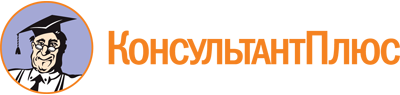 Приказ Минфина РД от 29.08.2023 N 683
"Об Общественном совете при Министерстве финансов Республики Дагестан"
(Зарегистрировано в Минюсте РД 28.09.2023 N 6799)Документ предоставлен КонсультантПлюс

www.consultant.ru

Дата сохранения: 05.12.2023
 Критерии отбора (параметры)Максимально возможный баллналичие высшего образования, предоставляющего возможность деятельности в социальной сфере3наличие документов (сертификатов), подтверждающих повышение квалификации по полученной специальности3наличие стажа работы по специальности3наличие ученой степени (звания)3наличие знаков отличия или государственных наград3наличие опыта общественной деятельности32.Если изменяли фамилию, имя, или отчество, укажите, когда, где и по какой причине изменяли3.Число, месяц и год, место рождения (село, деревня, город, район, область, край, республика, страна)4.Национальность5.Гражданство (если изменяли, то укажите, когда и по какой причине, если имеете гражданство другого государства - укажите)6.Образование (когда и какое учебное заведение окончили, номера дипломов).Направление подготовки или специальность по диплому.Квалификация по диплому7.Послевузовское профессиональное образование: аспирантура, адъюнктура, докторантура (наименование образовательного или научного учреждения, год окончания).Ученая степень, ученое звание (когда присвоены, номера дипломов, аттестатов)8.Какими иностранными языками и языками народов Российской Федерации владеете и в какой степени (читаете и переводите со словарем, читаете и можете объясняться, владеете свободно)9.Были ли Вы судимы (когда и за что)Месяц и годМесяц и годДолжность с указанием учреждения, организации, предприятияАдрес организации (в т.ч. за границей)пост-яухода-Степень родстваФамилия, имя, отчествоГод, число, месяц и место рожденияМесто работы (наименование и адрес организации) должностьДомашний адрес (адрес регистрации, фактического проживания)Фамилия, имя, отчество кандидатаБаллКраткая мотивировка выставленного балла (при необходимости)123Фамилия, имя, отчество члена конкурсной комиссии, присутствовавшего на заседании конкурсной комиссииДолжностьФамилия, имя, отчество кандидатаСуммарный итоговый баллМесто в рейтинге (в порядке убывания)______________________________________________________________(фамилия, имя, отчество кандидата, занявшего первое место в рейтинге)______________________________________________________________(фамилия, имя, отчество кандидата, занявшего первое место в рейтинге)______________________________________________________________(фамилия, имя, отчество кандидата, занявшего первое место в рейтинге)______________________________________________________________(фамилия, имя, отчество кандидата, занявшего первое место в рейтинге)Фамилия, имя, отчество члена конкурсной комиссииГолосованиеГолосованиеГолосованиеФамилия, имя, отчество члена конкурсной комиссии"за""против""воздержался"Итого______________________________________________________________(фамилия, имя, отчество кандидата, занявшего второе место в рейтинге)______________________________________________________________(фамилия, имя, отчество кандидата, занявшего второе место в рейтинге)______________________________________________________________(фамилия, имя, отчество кандидата, занявшего второе место в рейтинге)______________________________________________________________(фамилия, имя, отчество кандидата, занявшего второе место в рейтинге)Фамилия, имя, отчество члена конкурсной комиссииГолосованиеГолосованиеГолосованиеФамилия, имя, отчество члена конкурсной комиссии"за""против""воздержался"Итого______________________________________________________________(фамилия, имя, отчество кандидата, занявшего третье место в рейтинге)______________________________________________________________(фамилия, имя, отчество кандидата, занявшего третье место в рейтинге)______________________________________________________________(фамилия, имя, отчество кандидата, занявшего третье место в рейтинге)______________________________________________________________(фамилия, имя, отчество кандидата, занявшего третье место в рейтинге)Фамилия, имя, отчество члена конкурсной комиссииГолосованиеГолосованиеГолосованиеФамилия, имя, отчество члена конкурсной комиссии"за""против""воздержался"ИтогоФамилия, имя, отчество кандидата для включения в состав Общественного советаМесто основной работы